Проверочная работа по географии для 6 класса.1. Цель работы: промежуточная аттестация2.Перечень проверяемых образовательных результатов 1. Умение  анализировать, обобщать и интерпретировать географическую информацию (называть основные способы изучения Земли в прошлом и в настоящее время и наиболее выдающиеся результаты географических открытий и путешествий, описывать уникальные особенности Земли как планеты, приводить примеры географических следствий движения Земли). 2.  Умение определять местонахождение объекта по координатам и узнавать объект по очертаниям.. Умение  определять и сравнивать качественные и количественные показатели, характеризующие географические объекты, процессы и явления, их положение в пространстве по географическим картам разного содержания;3.  Умение оценивать характер взаимосвязи деятельности человека и компонентов природы в разных географических условиях (называть меры по охране природы, рассказывать о способах предсказания стихийных бедствий, приводить примеры мер безопасности при стихийных бедствиях).4. Умение использовать знания о географических законах и закономерностях, о взаимосвязях между изученными географическими объектами, процессами и явлениями для объяснения их свойств, условий протекания и географических различий3.Перечень проверяемых элементов содержания 1. Развитие географических знаний о Земле (Выдающиеся географические открытия.)2. Изображения Земной поверхности и их использование (Географические координаты, их определение. Способы изображения земной поверхности. Азимут. План местности)3. Земля – планета Солнечной системы. (Движения Земли, их географические следствия.)4. Природные зоны и их особенности.5. Погода и климат.6. Оболочки Земли. Влияние человека на природу.4.Структура работы.Примечания:- задания базового уровня составляют не менее 70% работы.- Значком	отмечены задания, ответы на которые записываются на карте, приведённой на странице 2.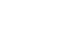 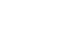 -  В образце представлено два примера задания 7.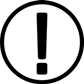 В реальных вариантах проверочной работы на эту позицию предлагается только одно задание.5. Время, отводимое на выполнение работы – 45 минут6. Система оценивания отдельных заданий и работы в целом.Полный правильный ответ на каждое из заданий 1.1, 2.2, 3.2, 4.1, 4.2 и 5.2 оценивается 1 баллом. Если в ответе допущена хотя бы одна ошибка (один из элементов ответа записан неправильно или не записан), выставляется 0 баллов.Полный правильный ответ на каждое из заданий 5.1, 7 и 8.2 оценивается 2 баллами. Если в ответе допущена одна ошибка или в ответах на задания 5.1 и 8.2 перепутаны местами две цифры / два названия стран выставляется 1 балл; если допущено две или более ошибки – 0 баллов.1.2. С каким из названных Вами материков связаны открытия путешественников и исследователей, изображённых на портретах? Укажите название материка.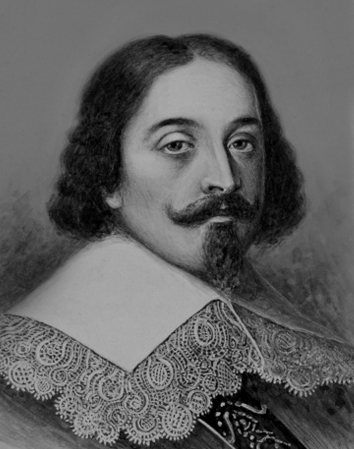 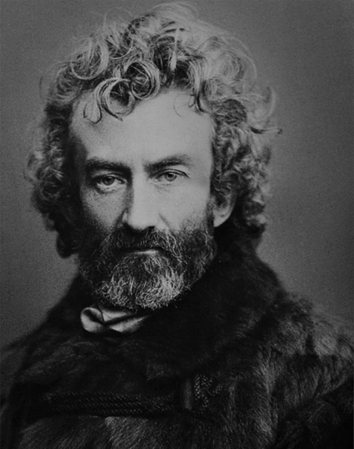 А. Тасман	Н.Н. Миклухо-МаклайПодпишите на карте океаны, омывающие берега указанного Вами материка.2.1. Поставьте точки на карте по приведённым ниже координатам. Обозначьте эти точки соответственно цифрами 1 и 2.Точка 1 – 19° ю. ш. 45° в. д.Точка 2 – 43° с. ш. 45° в. д.В каком направлении от точки 1 расположена точка 2?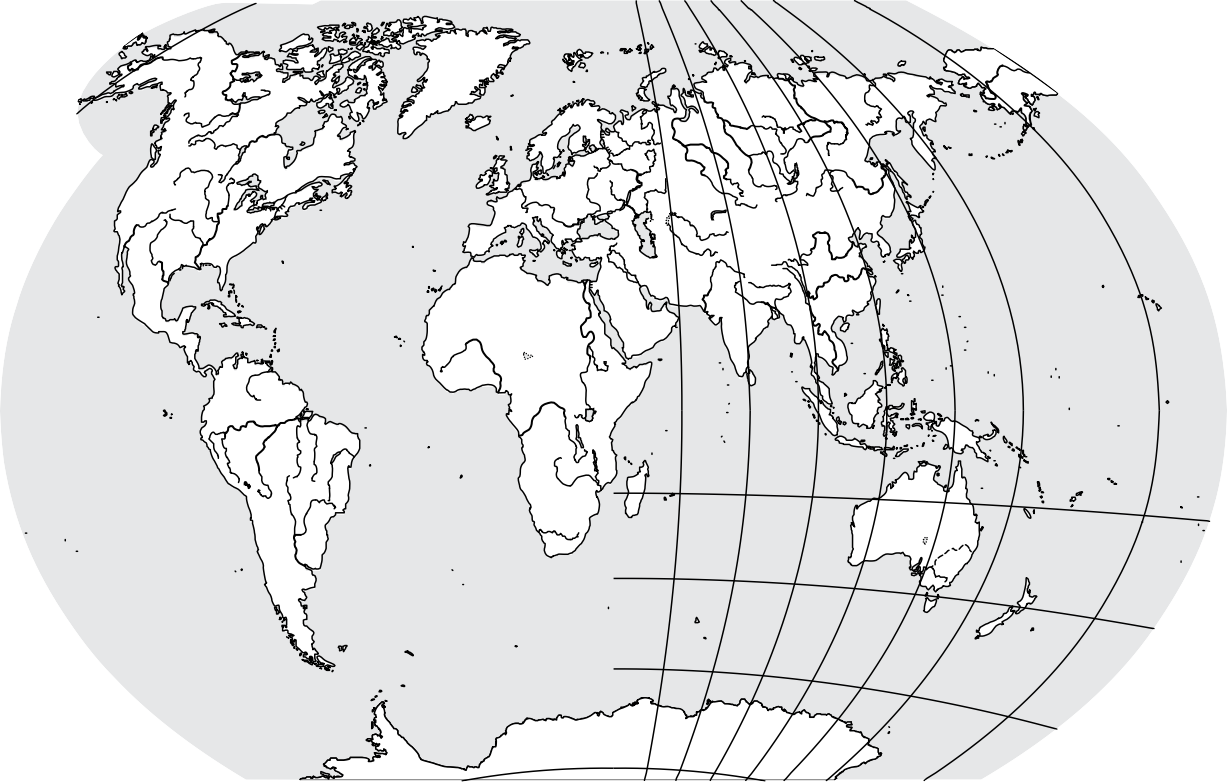 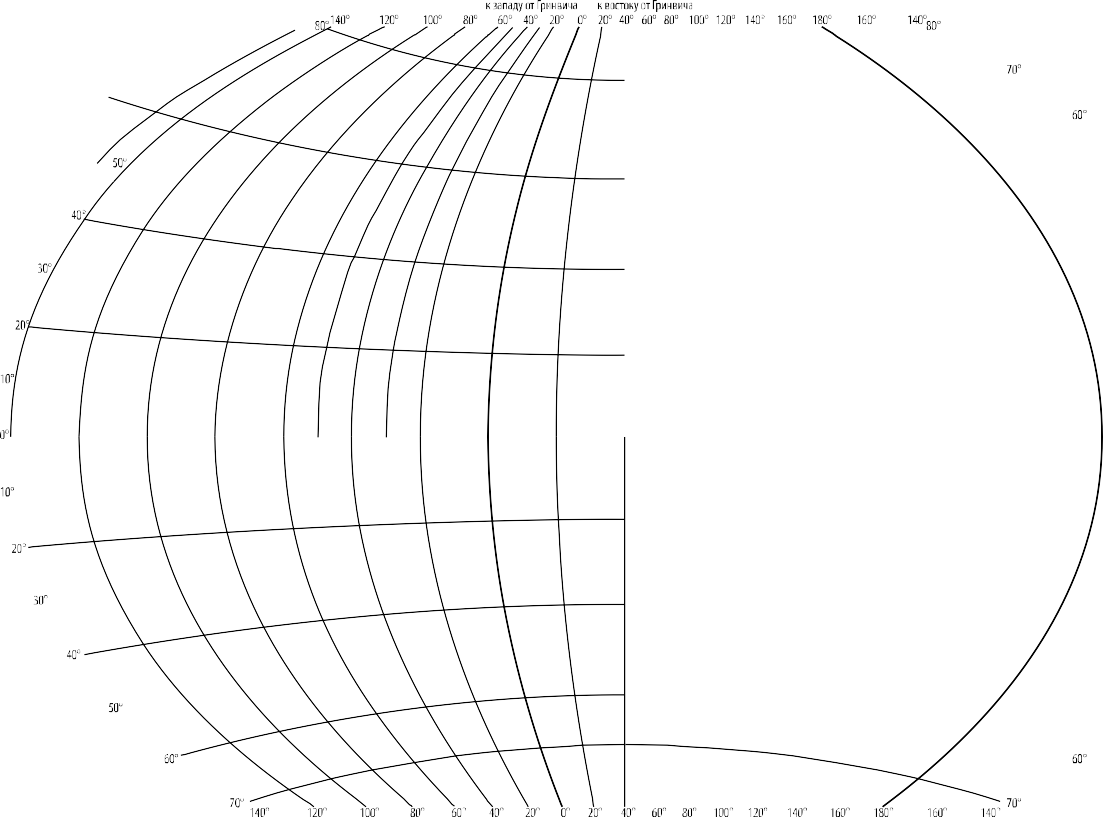 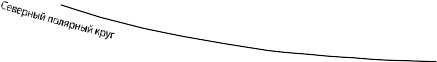 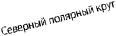 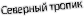 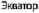 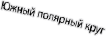 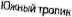 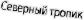 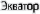 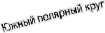 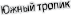 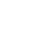 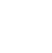 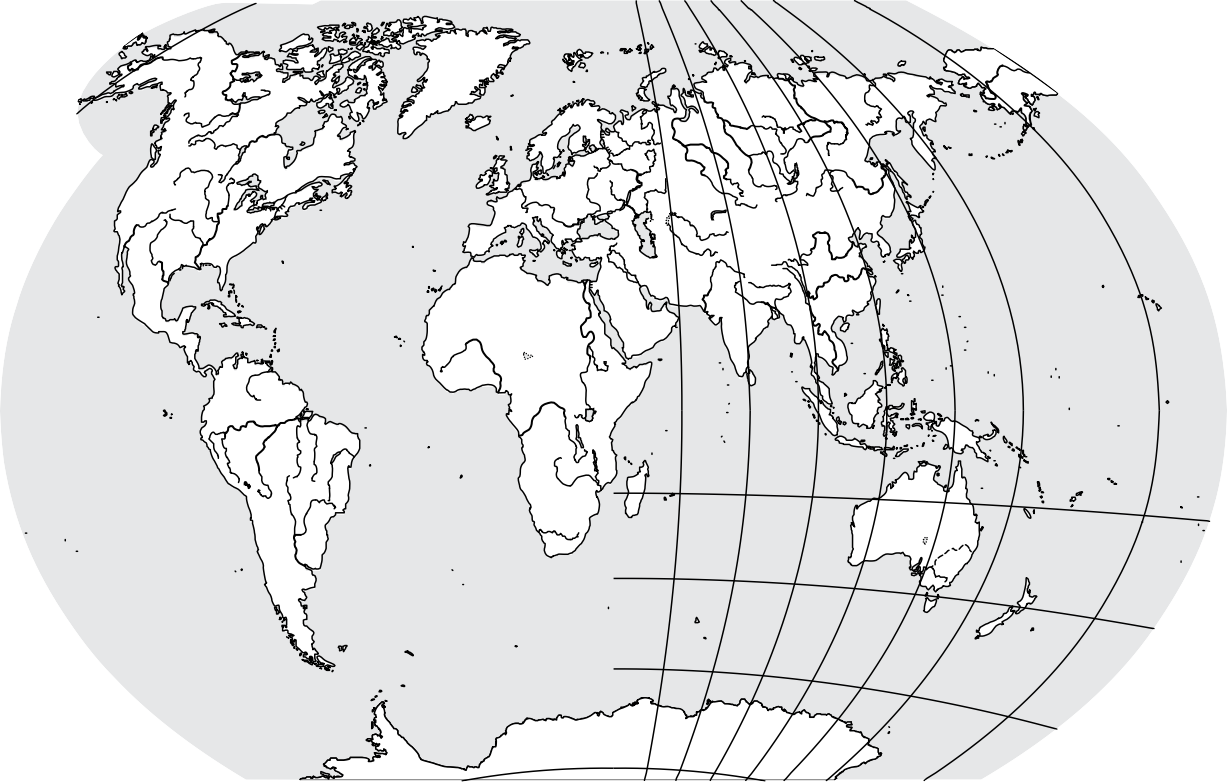 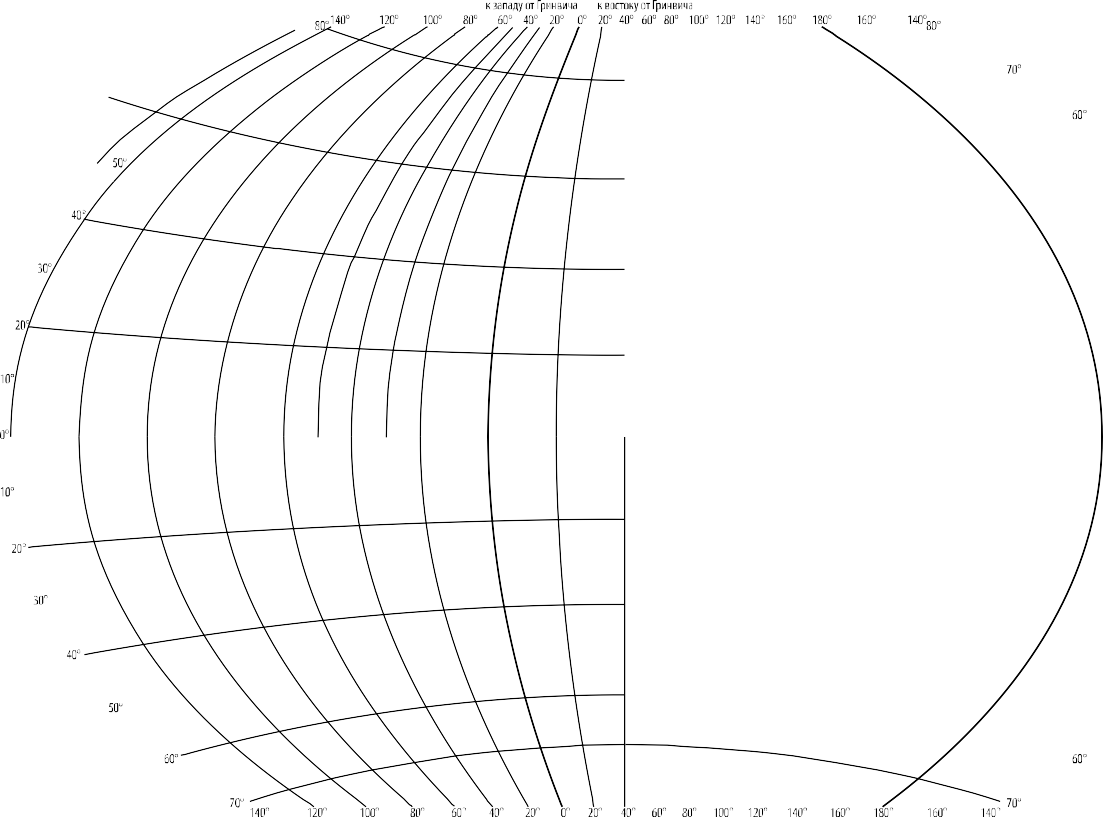 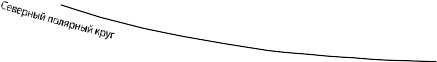 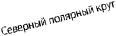 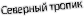 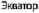 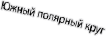 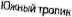 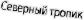 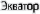 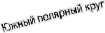 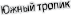 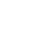 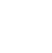 3.1. На каком берегу реки Михалёвки находится церковь? В каком направлении от церкви расположен родник?3.3. Какой из изображённых на фотографиях объект может быть сооружён на участке, по которому проходит маршрут А–В? Обоснуйте свой ответ.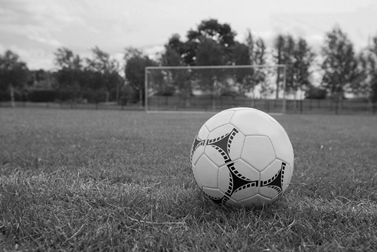 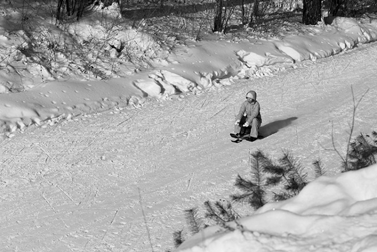 А – футбольное поле	Б – санный спуск4.3. Что в это же время делает её сверстница Катя, которая живёт в Якутске, если она соблюдает тот же режим дня, что и Настя?Обоснуйте свой ответ. Укажите, чем обусловлена разница во времени в разных частях Земли.На метеорологической станции города N в январе были	 проведены	наблюдения	за	направлением	ветра.	По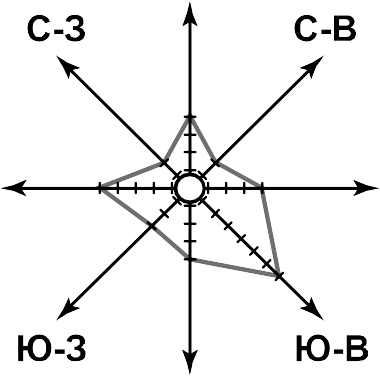 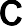 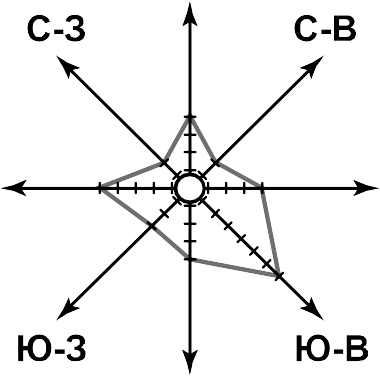 результатам наблюдений метеорологи построили розу ветров. Рассмотрите розу ветров и ответьте на вопросы.Какой ветер чаще всего дул в январе? В каком направлении дует этот ветер?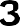 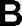 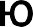 6.2 На каком рисунке знаками отображена погода в тот день, когда температура воздуха опустилась ниже 10 градусов мороза? Укажите букву, которой обозначен этот рисунок. Составьте описание погоды в этот день по условным обозначениям на указанном Вами рисунке.8.1. Используя приведённую ниже таблицу, выполните задания.Численность и состав населенияРасположите страны в порядке уменьшения численности населения, начиная со страны с самой большой численностью. Запишите в ответе последовательность порядковых номеров этих стран.В какой стране преобладает сельское население? Запишите в ответе название страны.В каких странах доля городского населения одинакова? Запишите в ответе названия стран.Рассмотрите фотографию с изображением опасного явления природы. Запишите его название.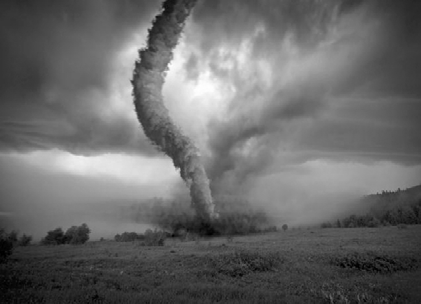 Природное явление –  	Составьте краткое описание этого природного явления. Поясните, чем опасно это явление для людей.Запишите название региона: республики или области, или края, или автономного округа, или города федерального значения, в котором Вы живёте.Как называется главный город Вашего региона? Как называется населённый пункт / округ /муниципальный район города, в котором Вы живёте или расположена Ваша школа?Какие крупные объекты гидросферы есть на территории Вашего региона? Составьте краткое географическое описание одного из них.Система оценивания выполнения всей работыМаксимальный балл за выполнение работы  37.Рекомендации по переводу первичных баллов в отметки по пятибалльной шкалеВариант работы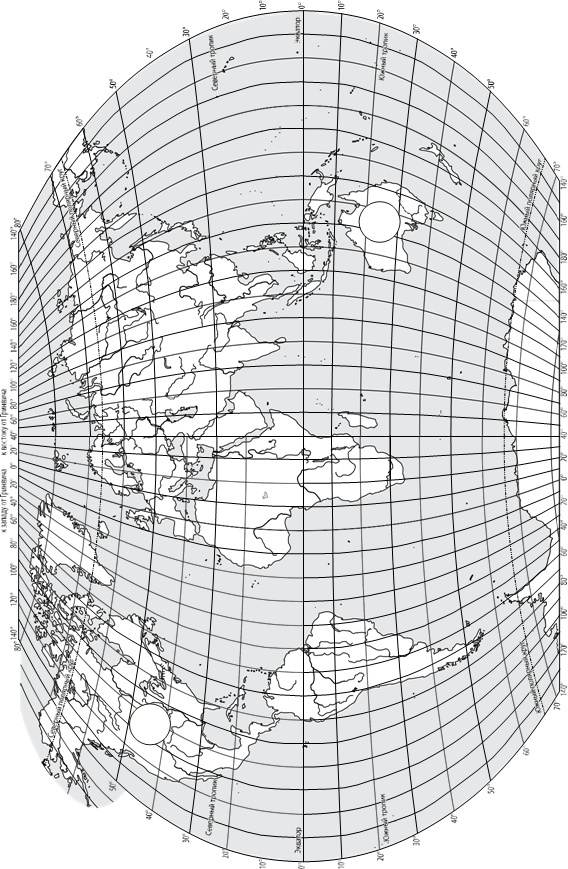 Задание 1 выполняется с использованием карты мира, приведённой на странице 2.Рассмотрите карту мира. На ней буквами А и Б отмечены два материка.Запишите названия материков в соответствующее поле.Название материка	:	Название материка	:С каким из названных Вами материков связаны открытия путешественников и исследователей, изображённых на портретах? Укажите название материка.Абель Тасман	Н.Н. Миклухо-МаклайОтвет.  	Подпишите на карте океаны, омывающие берега указанного Вами материка.Поставьте точки на карте по приведённым ниже координатам. Обозначьте эти точки соответственно цифрами 1 и 2.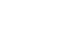 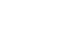 Точка 1 – 19° ю. ш. 45° в. д.Точка 2 – 43° с. ш. 45° в. д.В каком направлении от точки 1 расположена точка 2?Ответ.  	Точка 1 расположена на территории крупного географического объекта. Прочитайте текст, рассмотрите космический снимок и укажите название этого географического объекта.Это четвёртый по величине остров мира. Он расположен к востоку от Африки и отделён от неё широким проливом. В центральной части острова расположено высокогорное плато, круто обрывающееся в сторону Индийского океана. Остров уникален по составу растительного и животного мира. Здесь обитают животные, которых нет больше нигде на планете, например лемуры и некоторые виды хамелеонов.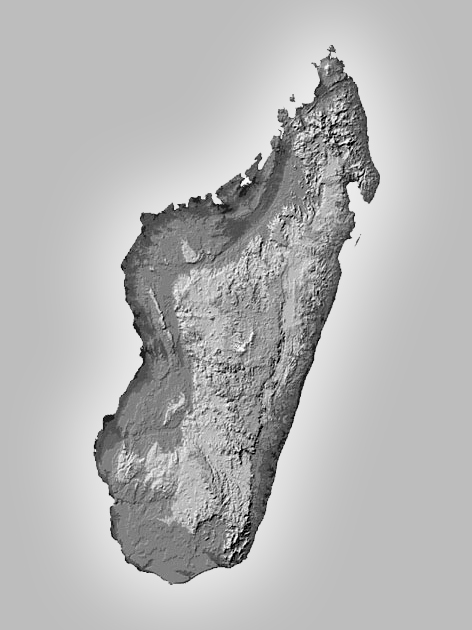 Ответ.  	         Башня         Родник         Церковь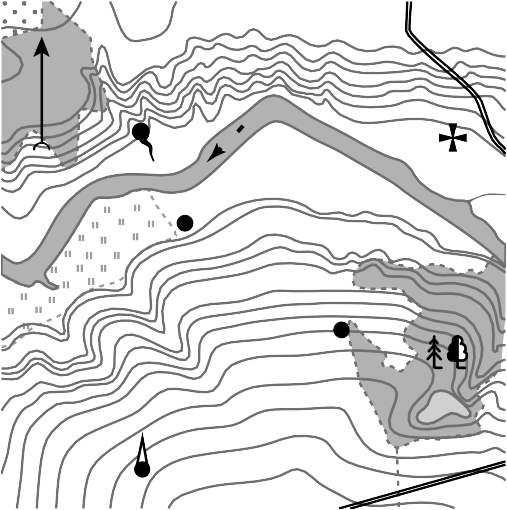 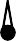 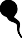 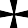 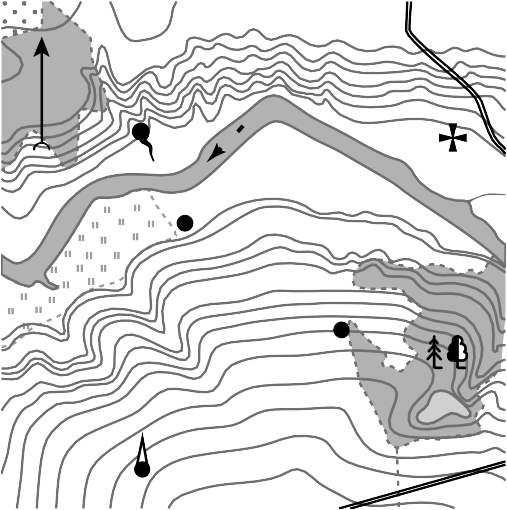 Шоссе Смешанный лес Луг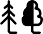 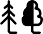 1000	100	200Масштаб: 1:10 000в 1 см 100 мМаршрутГоризонтали проведены через 2,5 метраНа каком берегу реки Михалёвки находится церковь? Ответ.  	В каком направлении от церкви расположен родник? Ответ.  	Какова протяжённость проложенного на карте маршрута А–В? Для выполнения задания используйте линейку. Расстояние измеряйте по центрам точек.Ответ.  	Какой из изображённых на фотографиях объект может быть сооружён на участке, по которому проходит маршрут А–В? Обоснуйте свой ответ.А – футбольное поле	Б – санный спуск Ответ. Объект:  	Разница во времени между городами Санкт-Петербургом и Якутском составляет+6 часов. На рисунках представлены показания часов в Санкт-Петербурге и Якутске в тот момент, когда в Санкт-Петербурге 5 часов вечера. Запишите под каждым рисунком, как отображается то же самое время на электронных часах в этих городах.САНКТ-ПЕТЕРБУРГ	ЯКУТСК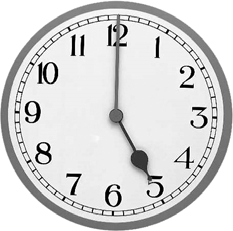 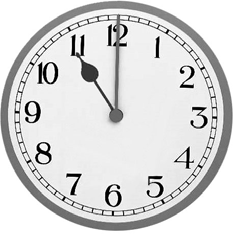 Настя живёт в городе Санкт-Петербург. Что она делает в указанное Вами время? Используйте для ответа приведённый режим дня школьника.Ответ.  	Что в это же время делает её сверстница Катя, которая живёт в Якутске, если она соблюдает тот же режим дня, что и Настя?Ответ.  	Обоснуйте свой ответ. Укажите, чем обусловлена разница во времени в разных частях Земли.Ответ.  	Установите соответствие между географическими особенностями и природными зонами, для которых они характерны: для этого к каждой позиции первого столбца подберите соответствующую позицию из второго столбца.Запишите в таблицу выбранные цифры под соответствующими буквами. Ответ.Определите, в какой из указанных природных зон могла быть сделана каждая фотография. Подпишите названия природных зон.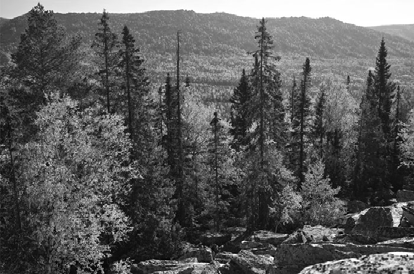 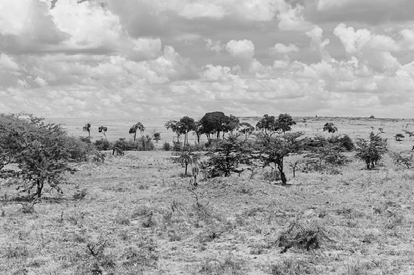 А –		Б –  	На метеорологической станции города N в январе были	 проведены наблюдения за направлением ветра. По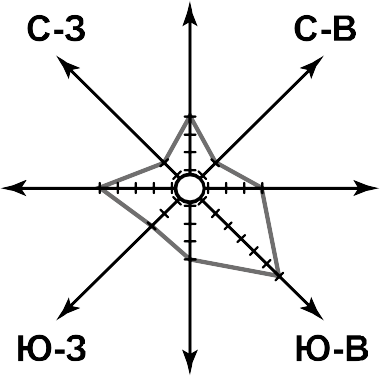 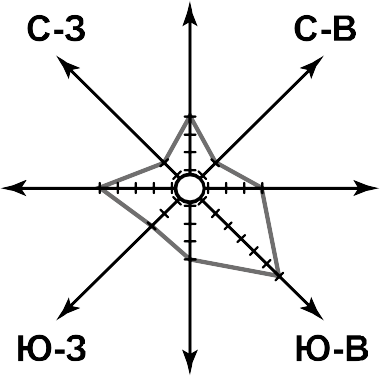 результатам наблюдений метеорологи построили розу ветров. Рассмотрите розу ветров и ответьте на вопросы.Какой ветер чаще всего дул в январе?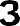 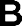 Ответ.  	В каком направлении дует этот ветер?Ответ.  	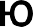 На каком рисунке знаками отображена погода в тот день, когда температура воздуха опустилась ниже 10 градусов мороза? Укажите букву, которой обозначен этот рисунок. Составьте описание погоды в этот день по условным обозначениям на указанном Вами рисунке.A	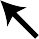 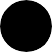 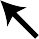 Б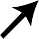 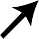 В	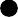 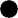 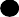 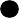 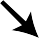 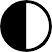 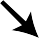 Ответ. Рисунок:  	Прочитайте текст и выполните задание.Литосфера – твёрдый верхний слой Земли. (2)В её составе земная кора и верхняя часть мантии. (3)Земная кора под океанами и континентами значительно различается: на континентах её толщина составляет 40–80 км, под океанами — 5–10 км. (4)На континентах кора состоит из трёх слоёв: слоя осадочных пород, «гранитного» слоя и «базальтового» слоя. (5)Под океанами кора  двухслойная: осадочные породы залегают на «базальтовом» слое,«гранитный» слой отсутствует. (6)Литосфера расположена на пластичном слое мантии.По каким предложениям можно сделать вывод о строении литосферы? Запишите номера предложений.Ответ.  	ИЛИПрочитайте предложения и выполните задание.Используя богатства природы, человек активно внедряется во все оболочки Земли.При создании водохранилищ и распашке земель изменяется водный баланс и почвенный покров, что нарушает видовой состав флоры и фауны на огромных территориях.В Мировом океане среду обитания живых организмов особенно сильно нарушает загрязнение воды.Современные технологии позволяют человеку осваивать новые территории, добывать богатства земных недр, прогнозировать природные процессы и даже управлять ими.Ежегодно в атмосферу Земли выбрасывается огромное количество вредных веществ.Вырубка лесов, охота, сбор редких видов растений приводят к сокращению и даже уничтожению растительного и животного мира нашей планеты.По каким предложениям можно сделать вывод о негативном влиянии человека на биосферу? Запишите номера предложений.Ответ.  	Используя приведённую ниже таблицу, выполните задания.Численность и состав населенияРасположите страны в порядке уменьшения численности населения, начиная со страны с самой большой численностью. Запишите в ответе последовательность порядковых номеров этих стран.Ответ.  	В какой стране преобладает сельское население? Запишите в ответе название страны. Ответ.  	В каких странах доля городского населения одинакова? Запишите в ответе названия стран. Ответ.  	На фотографиях изображены крупнейшие города и культурно-исторические достопримечательности стран, указанных в таблице. Запишите под каждой фотографией название соответствующей страны.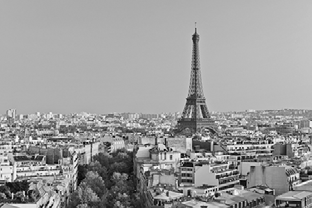 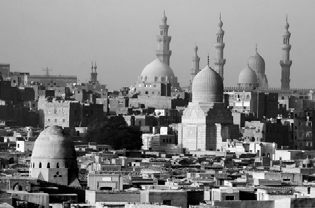 А –  	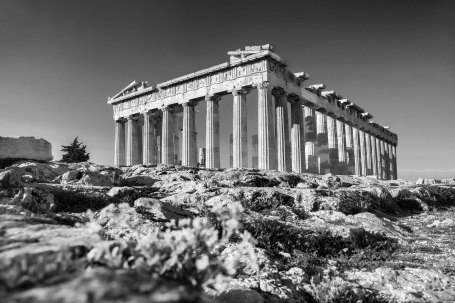 В –  	Б –  	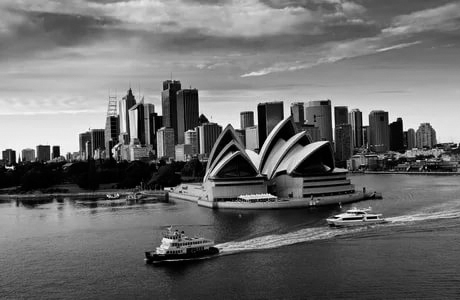 Г –  	Рассмотрите фотографию с изображением опасного явления природы. Запишите его название.Природное явление –  	Составьте краткое описание этого природного явления. Поясните, чем опасно это явление для людей.Ответ.  	Запишите название региона: республики или области, или края, или автономного округа, или города федерального значения, в котором Вы живёте.Ответ.  	Как называется главный город Вашего региона? / Как называется населённый пункт / округ /муниципальный район города, в котором Вы живёте или расположена Ваша школа? Ответ.  	Какие крупные объекты гидросферы есть на территории Вашего региона? Составьте краткое географическое описание одного из них.Ответ.  	№ заданияКраткое описание заданияПроверяемый результат Проверяемый элемент содержанияУровень: базовый (Б), повышенный (П)1Установить соответствие между фамилией путешественника и сделанным им открытием11Б2Определение объекта по координатам и по очертаниям22№ 2.1 (Б)№ 2.2 (П)3План местности22№ 3.1;3.2 (Б)№ 3.3 (П)4Часовые пояса 13Б5Установить соответствие между географическими особенностями и природными зонами,44Б6Анализ розы ветров и погоды46№ 6.1-Б№ 6.2-П7Работа с текстом36Б8Работа с таблицей11Б9Описание географического явления46П10Описание своей местности11БНомер заданияПравильный ответПравильный ответ1.1А – Австралия, Б – Северная АмерикаА – Австралия, Б – Северная Америка2.2остров Мадагаскаростров Мадагаскар3.2250 метров(допускается погрешность +10 метров)250 метров(допускается погрешность +10 метров)4.117.00; 23.0017.00; 23.004.2Настя выполняет домашние заданияНастя выполняет домашние задания5.12112212112215.2А) тайгаБ) саванны и редколесьяА) тайгаБ) саванны и редколесья7245(в любой последовательности)236(в любой последовательности)8.2А) Франция Б) Египет В) ГрецияГ) АвстралияА) Франция Б) Египет В) ГрецияГ) АвстралияСодержание верного ответа и указания по оцениваниюБаллыПравильный ответ должен содержать следующие элементы:название материка: Австралия;подписи океанов на карте: Индийский, ТихийПравильно указано название материка, подписаны два океана2Правильно указано название материка, подписан только один океан1Правильно указано только название материка, ни одно название океана не подписано / не подписано правильно.ИЛИ Название материка не указано / указано неправильно независимо от наличия/отсутствия подписи океанов.ИЛИ Ответ неправильный0Максимальный балл2Содержание верного ответа, критерии и указания по оцениваниюСодержание верного ответа, критерии и указания по оцениваниюБаллыК1Отметка двух точек на карте1К1Две точки на карте отмечены правильноДопускается погрешность +1°1К1На карте правильно отмечена только одна точкаИЛИ Точки не отмечены / отмечены неправильно0К1Если по критерию К1 выставлен 0 баллов, то по критерию К2 выставляется 0 балловК2Указание направления1К2Направление указано правильно: в северном направлении / на север1К2Направление не указано / указано неправильно0Максимальный балл2Содержание верного ответа и указания по оцениваниюБаллыПравильный ответ должен содержать ответы на два вопроса:на правом берегу;в западном направлении / в направлении на западПравильно даны ответы на два вопроса2Правильно дан ответ только на один любой вопрос1Ответы на вопросы не даны / даны неправильно0Максимальный балл2Содержание верного ответа и указания по оцениваниюБаллыПравильный ответ должен содержать следующие элементы:указание объекта: Б – санный спуск;обоснование, например: маршрут проложен по склону с достаточным для санного спуска уклоном, на склоне нет никаких объектов, которые могут помешать спуску, а для сооружения футбольного поля необходим ровный участок.Обоснование может быть приведено в иной, близкой по смыслу формулировкеПравильно указан объект, дано обоснование2Правильно указан только объект, обоснование не дано / дано неправильно1Объект указан неправильно независимо от наличия/отсутствия обоснования. ИЛИ Ответ неправильный0Максимальный балл2Содержание верного ответа и указания по оцениваниюБаллыПравильный ответ должен содержать следующие элементы:ответ на вопрос: Катя спит;обоснование, например: когда в Санкт-Петербурге 17 часов, в Якутске 23 часа, поэтому когда Настя выполняет домашние задания, Катя уже спит.указание того, чем обусловлена разница во времени, например: такая разница во времени обусловлена вращением Земли вокруг своей оси.Обоснование и/или указание может быть приведено в иной, близкой по смыслу формулировкеПравильно дан ответ на вопрос, представлены обоснование и указание3Правильно даны ответ на вопрос и обоснование, указание не дано / дано неправильно.ИЛИ Правильно даны ответ на вопрос и указание, обоснование не дано / дано неправильно2Правильно дан только ответ на вопрос1Ответ на вопрос не дан / дан неправильно независимо от наличия/отсутствия других элементов ответа.ИЛИ Ответ неправильный0Максимальный балл3Содержание верного ответа и указания по оцениваниюБаллыПравильный ответ должен содержать ответы на два вопроса:юго-восточный ветер;в северо-западном направлении / в направлении на северо-западПравильно даны ответы на два вопроса2Правильно дан ответ только на один любой вопрос1Ответы на вопросы не даны / даны неправильно0Максимальный балл2Содержание верного ответа, критерии и указания по оцениваниюБаллыБаллыУказание рисункаУказание рисунка11Правильно указан рисунок: АПравильно указан рисунок: А11Рисунок не указан / указан неправильноРисунок не указан / указан неправильно00Если по критерию К1 выставлен 0 баллов, то по критерию К2 выставляется 0 балловЕсли по критерию К1 выставлен 0 баллов, то по критерию К2 выставляется 0 балловК2Описание погоды2К2Правильно представлено описание погоды с учётом всех показателей, отображённых на рисунке знаками, например: в этот день была пасмурная погода, шёл снег, дул юго-восточный ветер, температура воздуха была минус 16 градусов, влажность воздуха – 74%.Описание может быть приведено в иной, близкой по смыслу формулировке2При описании погоды с учётом показателей, отображённых на рисункезнаками, допущена одна ошибка / не учтён любой один из показателей1В описании погоды допущено две или более ошибки.ИЛИ В описании погоды не учтены два или более показателя. ИЛИ Описание погоды не представлено0Максимальный балл3№СтранаЧисленностьнаселения, млн человекСостав населения, %Состав населения, %№СтранаЧисленностьнаселения, млн человекгородскоесельское1Австралия2588122Греция1180203Египет9543574Франция658020Содержание верного ответа и указания по оцениваниюБаллыПравильный ответ должен содержать следующие элементы:последовательность номеров стран: 3412;ответ на первый вопрос: в Египте;ответ на второй вопрос: в Греции и во ФранцииПравильно указана последовательность номеров стран и даны ответы на два вопроса2Правильно указана последовательность номеров стран и дан ответ на любой один вопрос.ИЛИ Правильно даны только ответы на два вопроса1Правильно указана только последовательность номеров стран. ИЛИ Правильно дан ответ только на один любой вопрос.ИЛИ Ответ неправильный0Максимальный балл2Содержание верного ответа и указания к оцениваниюСодержание верного ответа и указания к оцениваниюБаллыК1Указание опасного явления природы1К1Правильно определено опасное явление природы: смерч/торнадоПри оценивании как правильный ответ засчитывается любое допустимое название данного явления1К1Опасное явление природы не определено / определено неправильно0К1Если по критерию К1 выставлен 0 баллов, то по всем остальным позициям оценивания выставляется 0 балловЕсли по критерию К1 выставлен 0 баллов, то по всем остальным позициям оценивания выставляется 0 балловК2Описание этого природного явленияПри оценивании в качестве правильного может быть принято описание природного явления в любом объёме1К2Описание содержит основные сведения о природном явлении. Фактическихошибок нет1К2В описании допущены фактические ошибки.ИЛИ Приведены рассуждения общего характера, не содержащие сведений о природном явлении.ИЛИ Описание не представлено0К3Пояснение, чем опасно это явление для людей1К3Правильно пояснено, чем опасно это явление для людей1К3Пояснение о том, чем опасно это явление для людей, отсутствует.ИЛИ Ответ неправильный0Максимальный балл3Указания к оцениваниюБаллыПравильно указаны название региона и его главный город, населённый пункт /округ / муниципальный район города.ИЛИ Правильно указаны название региона, населённый пункт / округ /муниципальный район города1Правильно указаны название региона и его главный город, населённый пункт /округ / муниципальный район города не указаны / указаны неправильно.ИЛИ Правильно указаны главный город региона, населённый пункт / округ / муниципальный район города, название региона не указано / указано неправильно.ИЛИ Правильно указан населённый пункт / округ / муниципальный район города, название региона и его главный город не указаны / указаны неправильно.ИЛИ Ответ неправильный0Максимальный балл1Критерии и указания к оцениваниюКритерии и указания к оцениваниюБаллыК1Указание объектов гидросферы на территории региона1К1Правильно указан(-ы) объект(-ы) гидросферы на территории региона.При оценивании засчитывается указание любого количества объектов(одного и более)1К1Объект(-ы) гидросферы на территории региона не указан(-ы) / указан(-ы)неправильно0К1Если по критерию К1 выставлен 0 баллов, то по критерию К2 выставляется 0 балловК2Описание одного из объектов гидросферы2К2Описание	содержит	основные	географические	сведения	об	объекте.Фактических ошибок нет2К2Описание	содержит	основные	географические	сведения	об	объекте.Допущено не более двух фактических ошибок1К2Приведены сведения, не соответствующие требованию задания0Максимальный балл3Отметка по пятибалльной шкале«2»«3»«4»«5»Первичные баллы0–78–1718–2627–37ГЕОГРАФИЧЕСКИЕ ОСОБЕННОСТИПРИРОДНЫЕ ЗОНЫА)устойчивый снежный покров зимой1) саванны и редколесьяБ)преимущественно травянистая растительность2) тайгаВ)занимает обширные равнины АфрикиГ)произрастание хвойных деревьевД)занимает территорию в пределах умеренного пояса Северного полушарияЕ)местообитание зебр, жирафов, антилоп№СтранаЧисленность населения,млн человекСостав населения, %Состав населения, %№СтранаЧисленность населения,млн человекгородскоесельское1Австралия2588122Греция1180203Египет9543574Франция658020